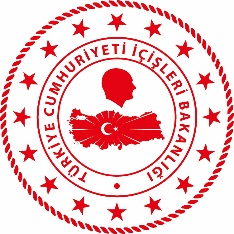 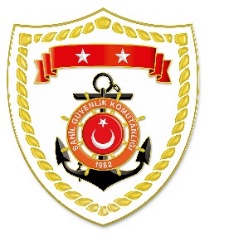 SG Marmara ve Boğazlar Bölge KomutanlığıSG Ege Deniz Bölge KomutanlığıSG Akdeniz Bölge KomutanlığıS.NUTARİHTESPİTUYGULANAN İDARİ PARA CEZASI MİKTARI (TL)CEZANIN KESİLDİĞİİL/İLÇE-MEVKİİAÇIKLAMA116 Mayıs 2023Yasak sahada su ürünleri avcılığı yapmak8.279BALIKESİR/ErdekToplam 3 işlemde 22.186 TL idari para cezası uygulanmıştır.216 Mayıs 2023Yasak sahada su ürünleri avcılığı yapmak(2 işlem)13.907ÇANAKKALE/GökçeadaToplam 3 işlemde 22.186 TL idari para cezası uygulanmıştır.S.NUTARİHTESPİTUYGULANAN İDARİ PARA CEZASI MİKTARI (TL)CEZANIN KESİLDİĞİİL/İLÇE-MEVKİİAÇIKLAMA116 Mayıs 2023Balık çiftliği tesislerine 100 metreden daha yakın mesafede su ürünleri avcılığı yapmak(4 işlem)7.445İZMİR/ÇeşmeToplam 7 işlemde 35.595 TL idari para cezası uygulanmıştır.216 Mayıs 2023Gemiler için su ürünleri ruhsat tezkeresini ibraz edememek3.310İZMİR/BalçovaToplam 7 işlemde 35.595 TL idari para cezası uygulanmıştır.316 Mayıs 2023Ruhsat kod numarasını usulüne uygun olarak gemi üzerine yazmamak16.561İZMİR/BalçovaToplam 7 işlemde 35.595 TL idari para cezası uygulanmıştır.416 Mayıs 2023Yasak sahada çift kabuklu yumuşakça avcılığı yapmak8.279İZMİR/BalçovaToplam 7 işlemde 35.595 TL idari para cezası uygulanmıştır.S.NUTARİHTESPİTUYGULANAN İDARİ PARA CEZASI MİKTARI (TL)CEZANIN KESİLDİĞİİL/İLÇE-MEVKİİAÇIKLAMA116 Mayıs 2023Amatör avcılıkta avlanma amaçlı ışık kaynağı kullanmak(2 işlem)4.137ADANA/YumurtalıkToplam 2 işlemde 4.137 TL idari para cezası uygulanmıştır.